Course:Course:FINAL TESISFINAL TESISFINAL TESISFINAL TESISFINAL TESISFINAL TESISFINAL TESISFINAL TESISFINAL TESISCourse id:  3OPT8O37Course id:  3OPT8O37FINAL TESISFINAL TESISFINAL TESISFINAL TESISFINAL TESISFINAL TESISFINAL TESISFINAL TESISFINAL TESISNumber of ECTS:15Number of ECTS:15FINAL TESISFINAL TESISFINAL TESISFINAL TESISFINAL TESISFINAL TESISFINAL TESISFINAL TESISFINAL TESISTeacher:Teacher:Course statusCourse statusMandatoryMandatoryMandatoryMandatoryMandatoryMandatoryMandatoryMandatoryMandatoryNumber of active teaching classes (weekly)Number of active teaching classes (weekly)Number of active teaching classes (weekly)Number of active teaching classes (weekly)Number of active teaching classes (weekly)Number of active teaching classes (weekly)Number of active teaching classes (weekly)Number of active teaching classes (weekly)Number of active teaching classes (weekly)Number of active teaching classes (weekly)Number of active teaching classes (weekly)Lectures:Lectures:Practical classes:Practical classes:Practical classes:Other teaching types:Other teaching types:Study research work:Study research work:Other classes:5Other classes:5Precondition coursesPrecondition coursesNone/navesti ako imaNone/navesti ako imaNone/navesti ako imaNone/navesti ako imaNone/navesti ako imaNone/navesti ako imaNone/navesti ako imaNone/navesti ako imaNone/navesti ako imaEducational goalApplication of acquired knowledge and shaping the research results in the form of extensive report with all the elements of scientific work.Educational goalApplication of acquired knowledge and shaping the research results in the form of extensive report with all the elements of scientific work.Educational goalApplication of acquired knowledge and shaping the research results in the form of extensive report with all the elements of scientific work.Educational goalApplication of acquired knowledge and shaping the research results in the form of extensive report with all the elements of scientific work.Educational goalApplication of acquired knowledge and shaping the research results in the form of extensive report with all the elements of scientific work.Educational goalApplication of acquired knowledge and shaping the research results in the form of extensive report with all the elements of scientific work.Educational goalApplication of acquired knowledge and shaping the research results in the form of extensive report with all the elements of scientific work.Educational goalApplication of acquired knowledge and shaping the research results in the form of extensive report with all the elements of scientific work.Educational goalApplication of acquired knowledge and shaping the research results in the form of extensive report with all the elements of scientific work.Educational goalApplication of acquired knowledge and shaping the research results in the form of extensive report with all the elements of scientific work.Educational goalApplication of acquired knowledge and shaping the research results in the form of extensive report with all the elements of scientific work.Educational outcomesPrepared and defended final thesisEducational outcomesPrepared and defended final thesisEducational outcomesPrepared and defended final thesisEducational outcomesPrepared and defended final thesisEducational outcomesPrepared and defended final thesisEducational outcomesPrepared and defended final thesisEducational outcomesPrepared and defended final thesisEducational outcomesPrepared and defended final thesisEducational outcomesPrepared and defended final thesisEducational outcomesPrepared and defended final thesisEducational outcomesPrepared and defended final thesisCourse contentThe final work represents a student's research work in which he introduces the methodology of research in the field of agricultural engineering, mechanization in husbandry, vegetable crops mechanization of perennial plants, mechanization in animal husbandry technique in horticulture and animal husbandry, Power generating machinery and tractors, Process Engineering, drying and storage agricultural products, Repair and maintenance and other related specialized fields. After conducting research student prepares final thesis in a form that contains the following chapters: Introduction, theoretical part, experimental part, results and discussion, conclusion, review of the literature.  After completing of work  follows the public thesis defense in front of three members. Exhibited work and answer the questions of the committee members evaluate the unique  score of 5 (thesis was not defended) through 10.Course contentThe final work represents a student's research work in which he introduces the methodology of research in the field of agricultural engineering, mechanization in husbandry, vegetable crops mechanization of perennial plants, mechanization in animal husbandry technique in horticulture and animal husbandry, Power generating machinery and tractors, Process Engineering, drying and storage agricultural products, Repair and maintenance and other related specialized fields. After conducting research student prepares final thesis in a form that contains the following chapters: Introduction, theoretical part, experimental part, results and discussion, conclusion, review of the literature.  After completing of work  follows the public thesis defense in front of three members. Exhibited work and answer the questions of the committee members evaluate the unique  score of 5 (thesis was not defended) through 10.Course contentThe final work represents a student's research work in which he introduces the methodology of research in the field of agricultural engineering, mechanization in husbandry, vegetable crops mechanization of perennial plants, mechanization in animal husbandry technique in horticulture and animal husbandry, Power generating machinery and tractors, Process Engineering, drying and storage agricultural products, Repair and maintenance and other related specialized fields. After conducting research student prepares final thesis in a form that contains the following chapters: Introduction, theoretical part, experimental part, results and discussion, conclusion, review of the literature.  After completing of work  follows the public thesis defense in front of three members. Exhibited work and answer the questions of the committee members evaluate the unique  score of 5 (thesis was not defended) through 10.Course contentThe final work represents a student's research work in which he introduces the methodology of research in the field of agricultural engineering, mechanization in husbandry, vegetable crops mechanization of perennial plants, mechanization in animal husbandry technique in horticulture and animal husbandry, Power generating machinery and tractors, Process Engineering, drying and storage agricultural products, Repair and maintenance and other related specialized fields. After conducting research student prepares final thesis in a form that contains the following chapters: Introduction, theoretical part, experimental part, results and discussion, conclusion, review of the literature.  After completing of work  follows the public thesis defense in front of three members. Exhibited work and answer the questions of the committee members evaluate the unique  score of 5 (thesis was not defended) through 10.Course contentThe final work represents a student's research work in which he introduces the methodology of research in the field of agricultural engineering, mechanization in husbandry, vegetable crops mechanization of perennial plants, mechanization in animal husbandry technique in horticulture and animal husbandry, Power generating machinery and tractors, Process Engineering, drying and storage agricultural products, Repair and maintenance and other related specialized fields. After conducting research student prepares final thesis in a form that contains the following chapters: Introduction, theoretical part, experimental part, results and discussion, conclusion, review of the literature.  After completing of work  follows the public thesis defense in front of three members. Exhibited work and answer the questions of the committee members evaluate the unique  score of 5 (thesis was not defended) through 10.Course contentThe final work represents a student's research work in which he introduces the methodology of research in the field of agricultural engineering, mechanization in husbandry, vegetable crops mechanization of perennial plants, mechanization in animal husbandry technique in horticulture and animal husbandry, Power generating machinery and tractors, Process Engineering, drying and storage agricultural products, Repair and maintenance and other related specialized fields. After conducting research student prepares final thesis in a form that contains the following chapters: Introduction, theoretical part, experimental part, results and discussion, conclusion, review of the literature.  After completing of work  follows the public thesis defense in front of three members. Exhibited work and answer the questions of the committee members evaluate the unique  score of 5 (thesis was not defended) through 10.Course contentThe final work represents a student's research work in which he introduces the methodology of research in the field of agricultural engineering, mechanization in husbandry, vegetable crops mechanization of perennial plants, mechanization in animal husbandry technique in horticulture and animal husbandry, Power generating machinery and tractors, Process Engineering, drying and storage agricultural products, Repair and maintenance and other related specialized fields. After conducting research student prepares final thesis in a form that contains the following chapters: Introduction, theoretical part, experimental part, results and discussion, conclusion, review of the literature.  After completing of work  follows the public thesis defense in front of three members. Exhibited work and answer the questions of the committee members evaluate the unique  score of 5 (thesis was not defended) through 10.Course contentThe final work represents a student's research work in which he introduces the methodology of research in the field of agricultural engineering, mechanization in husbandry, vegetable crops mechanization of perennial plants, mechanization in animal husbandry technique in horticulture and animal husbandry, Power generating machinery and tractors, Process Engineering, drying and storage agricultural products, Repair and maintenance and other related specialized fields. After conducting research student prepares final thesis in a form that contains the following chapters: Introduction, theoretical part, experimental part, results and discussion, conclusion, review of the literature.  After completing of work  follows the public thesis defense in front of three members. Exhibited work and answer the questions of the committee members evaluate the unique  score of 5 (thesis was not defended) through 10.Course contentThe final work represents a student's research work in which he introduces the methodology of research in the field of agricultural engineering, mechanization in husbandry, vegetable crops mechanization of perennial plants, mechanization in animal husbandry technique in horticulture and animal husbandry, Power generating machinery and tractors, Process Engineering, drying and storage agricultural products, Repair and maintenance and other related specialized fields. After conducting research student prepares final thesis in a form that contains the following chapters: Introduction, theoretical part, experimental part, results and discussion, conclusion, review of the literature.  After completing of work  follows the public thesis defense in front of three members. Exhibited work and answer the questions of the committee members evaluate the unique  score of 5 (thesis was not defended) through 10.Course contentThe final work represents a student's research work in which he introduces the methodology of research in the field of agricultural engineering, mechanization in husbandry, vegetable crops mechanization of perennial plants, mechanization in animal husbandry technique in horticulture and animal husbandry, Power generating machinery and tractors, Process Engineering, drying and storage agricultural products, Repair and maintenance and other related specialized fields. After conducting research student prepares final thesis in a form that contains the following chapters: Introduction, theoretical part, experimental part, results and discussion, conclusion, review of the literature.  After completing of work  follows the public thesis defense in front of three members. Exhibited work and answer the questions of the committee members evaluate the unique  score of 5 (thesis was not defended) through 10.Course contentThe final work represents a student's research work in which he introduces the methodology of research in the field of agricultural engineering, mechanization in husbandry, vegetable crops mechanization of perennial plants, mechanization in animal husbandry technique in horticulture and animal husbandry, Power generating machinery and tractors, Process Engineering, drying and storage agricultural products, Repair and maintenance and other related specialized fields. After conducting research student prepares final thesis in a form that contains the following chapters: Introduction, theoretical part, experimental part, results and discussion, conclusion, review of the literature.  After completing of work  follows the public thesis defense in front of three members. Exhibited work and answer the questions of the committee members evaluate the unique  score of 5 (thesis was not defended) through 10.Teaching methodsTeaching methods: Consultations, field or laboratory practical work of students.Teaching methodsTeaching methods: Consultations, field or laboratory practical work of students.Teaching methodsTeaching methods: Consultations, field or laboratory practical work of students.Teaching methodsTeaching methods: Consultations, field or laboratory practical work of students.Teaching methodsTeaching methods: Consultations, field or laboratory practical work of students.Teaching methodsTeaching methods: Consultations, field or laboratory practical work of students.Teaching methodsTeaching methods: Consultations, field or laboratory practical work of students.Teaching methodsTeaching methods: Consultations, field or laboratory practical work of students.Teaching methodsTeaching methods: Consultations, field or laboratory practical work of students.Teaching methodsTeaching methods: Consultations, field or laboratory practical work of students.Teaching methodsTeaching methods: Consultations, field or laboratory practical work of students.Knowledge evaluation (maximum 100 points)Knowledge evaluation (maximum 100 points)Knowledge evaluation (maximum 100 points)Knowledge evaluation (maximum 100 points)Knowledge evaluation (maximum 100 points)Knowledge evaluation (maximum 100 points)Knowledge evaluation (maximum 100 points)Knowledge evaluation (maximum 100 points)Knowledge evaluation (maximum 100 points)Knowledge evaluation (maximum 100 points)Knowledge evaluation (maximum 100 points)Pre-examination obligationsPre-examination obligationsPre-examination obligationsMandatoryPointsPointsFinal exam (izabrati)Final exam (izabrati)MandatoryMandatoryPointsLecture attendanceLecture attendanceLecture attendanceNoOral part of the examOral part of the examYesYes25TestTestTestYes4040Exercise attendanceExercise attendanceExercise attendanceNoAnswers to questionsAnswers to questionsAnswers to questionsYes3535Literature Literature Literature Literature Literature Literature Literature Literature Literature Literature Literature Ord.AuthorAuthorTitleTitleTitlePublisherPublisherPublisherPublisherYear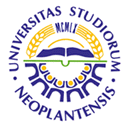 UNIVERSITY OF NOVI SADFACULTY OF AGRICULTURE 21000 NOVI SAD, TRG DOSITEJA OBRADOVIĆA 8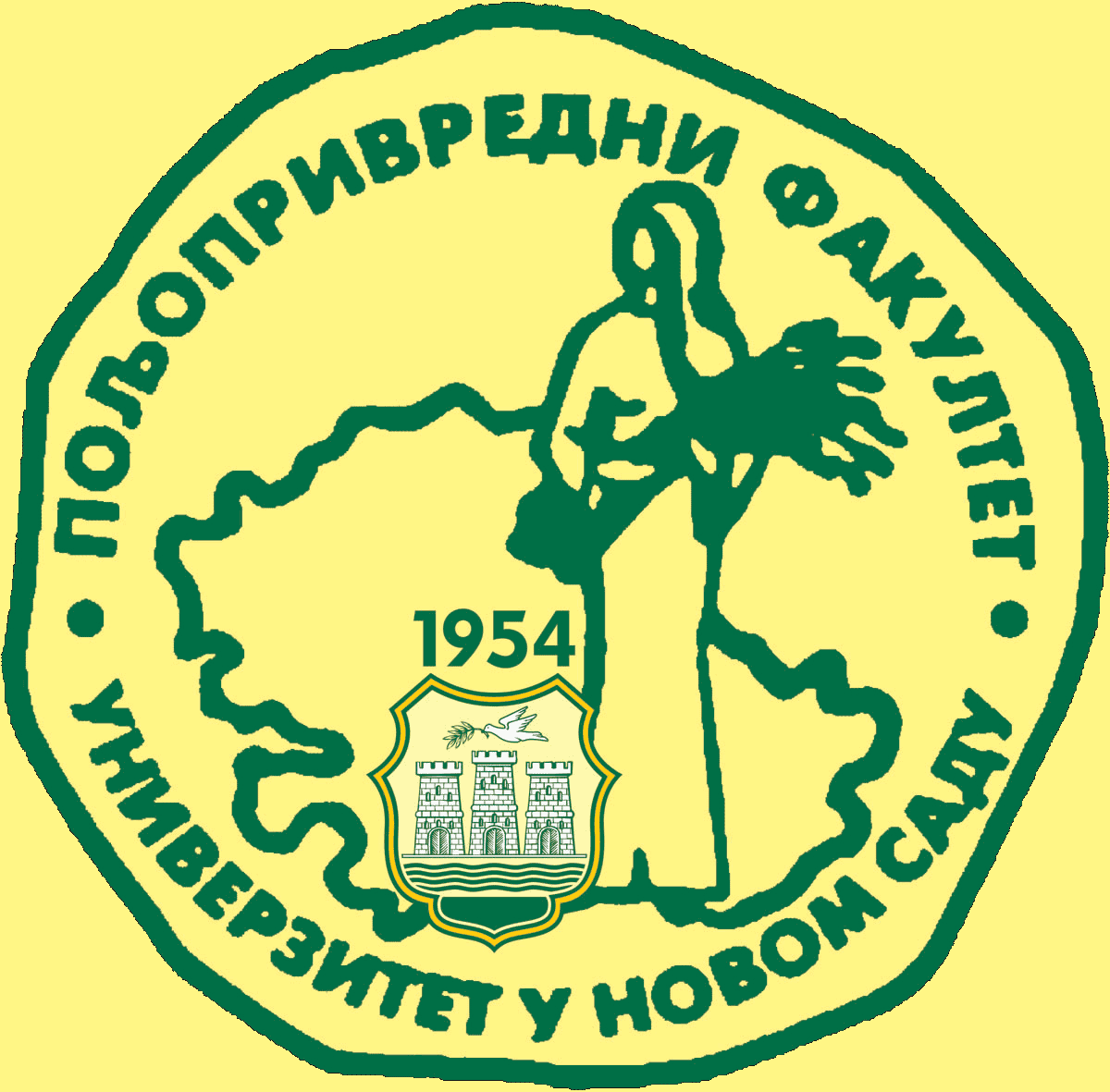 Study Programme AccreditationUNDERGRADUATE ACADEMIC STUDIES   AGRICULTURAL ENGINEERINGTable 5.2 Course specificationTable 5.2 Course specificationTable 5.2 Course specification